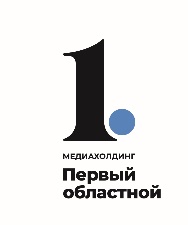 АКЦИОНЕРНОЕ ОБЩЕСТВООБЛАСТНОЕ ТЕЛЕВИДЕНИЕ(АО «Обл – ТВ»)ПОЛОЖЕНИЕ О ПРОВЕДЕНИИ КАСТИНГАПРОЕКТА «ЛИЦА 3»Челябинск, 2021 г.Глава 1ОБЩИЕ ПОЛОЖЕНИЯНастоящее Положение регламентирует порядок проведения кастинга на проект «ЛИЦА 3» (далее по тексту – Проект) с целью отбора ведущих телевизионных проектов для СМИ телеканалов «Булат» (СМИ телеканал «Булат») и (далее по тексту – Телеканалы).Проект проводится в целях популяризации и повышения рейтинга Телеканалов формирования – базы данных телеведущих.Организатором Проекта является Акционерное общество «Областное телевидение» (далее по тексту также – АО «Обл-ТВ», Организатор, Учредитель).Положение о проведении Проекта, информация о ходе проведения Проекта, а также контактная информация размещаются в сети интернет на сайте www.1obl.ru (СМИ сетевое издание «1obl.ru», учредитель – АО «Обл-ТВ», далее по тексту – сайт 1obl.ru).Глава 2УСЛОВИЯ ПРОВЕДЕНИЯ ПРОЕКТАУчастниками Проекта могут быть граждане РФ, а также иностранные граждане и лица без гражданства, постоянно проживающие на территории РФ.Этапы Проекта:1) 14.06. – 12.07.2021 г.Сбор анкет-заявок по форме, размещенной в сети интернет на сайте Проекта – faces.1obl.ru/lp (далее – сайт Проекта), а также участникам необходимо подготовить видеоролик на тему «Почему я хочу стать ведущим». Видео может быть представлено в любом формате. Снять его можно любым доступным средством – на телефон, фотоаппарат, видеокамеру. 2) 19.07.– 20.07.2021 г.Открытый кастинг состоится на одной из открытых площадок города Челябинска (точную дату, время и место организаторы сообщат дополнительно). Участники проекта, выступают с самопрезентацией на 1,5 минуты, отвечают на вопросы членов жюри, выполняют экспресс-задания. По итогам Открытого кастинга формируется – база данных телеведущих для СМИ телеканалов «Булат»;3) 26.07. – 10.09.2021 г.Народное голосование в сети интернет на сайте 1obl.ru за приз зрительских симпатий;4) 11.09.2021 г. – Подведение итогов народного голосования, и объявление победителей голосования жюри.Возраст участников от 20 до 45 лет;Победителям Проекта будет предложено стать ведущими на одном из Телеканалов Учредителя.Глава 3ПОРЯДОК РАБОТЫ ЖЮРИСостав жюри для проведения Проекта формируется и утверждается Организатором из числа руководителей телеканалов, продюсеров, популярных медиаперсон города Челябинска. Количественный состав жюри – не более 5 человек. Критериями оценки участников при проведении Открытого кастинга являются: хорошая дикция; отсутствие дефектов речи;грамотная устная и письменная речь;умение писать легкие, понятные тексты;фотогеничность; харизматичность; умение импровизировать; умение быстро запоминать текст. Глава 4СРОКИ ПРОВЕДЕНИЯ ПРОЕКТАСрок проведения Проекта: с 14 июня 2021 г. по 11 сентября 2021 г.Глава 5ЗАКЛЮЧИТЕЛЬНЫЕ ПОЛОЖЕНИЯОрганизатор имеет право по своему усмотрению вносить изменения и (или) дополнения в условия и порядок проведения Проекта. Организатор оставляет за собой право не принимать к участию анкеты-заявки, не соответствующие предъявляемым требованиям без объяснения причин. Претендент, заполнив анкету, соглашается со всеми условиями настоящего Положения.Участник может быть отстранен от участия в Проекте по следующим основаниям: 
нарушение правил настоящего Положения; накрутки на сайте на этапе Народного голосования; конфликт; давление на жюри, Организатора.Организаторы вправе на любом этапе Проекта без объяснения причин отказать любому участнику в дальнейшем участии в Проекте.Все вопросы, связанные с организацией и проведением Проекта, решаются Организатором. Участник соглашается, что его участие в Проекте, может быть предметом фото- и видеосъемки, результаты которых, а равно присланные участниками фото- и видеоматериалы при заполнении анкеты-заявки, Организатор Проекта вправе использовать любым разумным образом. Весь фото- и видеоматериал, полученный в процессе проведения Проекта, является собственностью Организатора и может быть использован третьими лицами только с письменного согласия Организатора.В случае, если участник предоставляет Организатору фото- и видеоматериалы, созданные иными лицами, то участник обязан самостоятельно получить все необходимые права на эти материалы. В случае возникновения спора относительно правомерности использования присланных участниками фото- и видеоматериалов Организатором, или записанных Организатором видеоинтервью с участником с помощью онлайн видео-чата, участник обязуется самостоятельно, разрешить указанный спор за свой счет без привлечения организаторов Проекта.Участвуя в Проекте, участник тем самым выражает согласие на обработку своих персональных данных организаторами Проекта, предоставляемых в рамках участия в Проекте на протяжении всех его этапов.Участники участвуют в Проекте за свой счет (самостоятельно оплачивают дорогу, проживание и прочие расходы; за участие в Проекте плата не взимается и гонорар не выплачивается). Участие в Проекте означает, что участник ознакомлен и полностью согласен с настоящим Положением.Приложение № 1к положению проведения кастинга на проект «ЛИЦА 3»           Акционерное общество «Областное телевидение»           Юр.адрес: 454090, Челябинская область, г.о. Челябинский,           вн.р-н Центральный, г. Челябинск, ул. Труда, д. 78, офис 1301           ОГРН 1187456019827,            ИНН 7451434300,           ОКВЭД 60.20 деятельность в обл. телевизионного вещания,           ОКПО 28458054           телефон: (351) 263-00-02             адрес электронной почты: project_1obl.ru@mail.ru                                       от ___________________________________________________                                      (Ф.И.О. субъекта персональных данных)                                     адрес: _______________________________________________,                                     телефон: _____________________________________________,                                     адрес электронной почты: _______________________________Согласиена обработку персональных данных,разрешенных субъектом персональных данныхдля распространенияВ соответствии с положением о проведении кастинга проекта «ЛИЦА3» субъект персональных данных - _____________________________________________________ (Ф.И.О., паспортные данные, в т.ч. дата выдачи, выдавший орган), руководствуясь ст. 10.1 Федерального закона от 27.07.2006 № 152-ФЗ «О персональных данных», заявляет о согласии на распространение <1> подлежащих обработке <2> персональных данных <3> оператором – АО «ОБЛ-ТВ» с целью отбора на кастинг телепроекта «ЛИЦА 3» в следующем порядке:Сведения об информационных ресурсах оператора, посредством которых будет осуществляться предоставление доступа неограниченному кругу лиц и иные действия с персональными данными субъекта персональных данных:Настоящее согласие дано на срок неограниченно.«__» ___________ ____ г.Субъект персональных данных:_____________________ (подпись) / ____________________ (Ф.И.О.)--------------------------------Информация для сведения:<1> Согласно п. 5 ст. 3 Федерального закона от 27.07.2006 N 152-ФЗ "О персональных данных" распространение персональных данных - действия, направленные на раскрытие персональных данных неопределенному кругу лиц.<2> Согласно п. 3 ст. 3 Федерального закона от 27.07.2006 N 152-ФЗ "О персональных данных" обработка персональных данных - любое действие (операция) или совокупность действий (операций), совершаемых с использованием средств автоматизации или без использования таких средств с персональными данными, включая сбор, запись, систематизацию, накопление, хранение, уточнение (обновление, изменение), извлечение, использование, передачу (распространение, предоставление, доступ), обезличивание, блокирование, удаление, уничтожение персональных данных.<3> Согласно п. 1 ст. 3 Федерального закона от 27.07.2006 N 152-ФЗ "О персональных данных" персональные данные - любая информация, относящаяся к прямо или косвенно определенному или определяемому физическому лицу (субъекту персональных данных).Приложение № 2к положению проведения кастинга на проект «ЛИЦА 3»           Акционерное общество «Областное телевидение»           Юр.адрес: 454090, Челябинская область, г.о. Челябинский,           вн.р-н Центральный, г. Челябинск, ул. Труда, д. 78, офис 1301           ОГРН 1187456019827,            ИНН 7451434300,           ОКВЭД 60.20 деятельность в обл. телевизионного вещания,           ОКПО 28458054           телефон: (351) 263-00-02            адрес электронной почты: otvregion@yandex.ru                                 от ________________________________________                                               (Ф.И.О. гражданина)                                адрес: _____________________________________,                                телефон: _______________, факс: ______________,                                адрес электронной почты: ____________________Заявлениео согласии на использованиеизображения гражданина__________________________________, В соответствии с положением кастинга проекта «ЛИЦА 3»(Ф.И.О. гражданина)руководствуясь  п.  1  ст. 152.1 Гражданского кодекса Российской Федерации, заявляет о согласии на безвозмездное использование изображения и видеосъемке гражданина ________________________________________________________________, (Ф.И.О., дата рождения)сделанного в период подачи заявок, проведения кастинга и съемок телепроекта «Лица 3» при следующих обстоятельствах: в период подачи заявок, проведения кастинга и съемок телепроекта «Лица 3».Цели и пределы использования изображения: Настоящее согласие дает Правообладателю право обнародовать и в дальнейшем использовать мои изображения/изображений полностью или фрагментарно: воспроизводить, распространять путем продажи или иного отчуждения оригиналов изображений или их экземпляров, осуществлять публичный показ, импортировать оригиналы или экземпляры изображений в целях распространения, предоставлять оригиналы или экземпляры изображений, сообщать в эфир и по кабелю, перерабатывать, доводить до всеобщего сведения. «___» _________ ____ г.    _________________/________________/        (подпись)       (Ф.И.О.)Категория персональных данныхПереченьперсональных данныхРазрешение к распространению (да/нет)Условия и запретыОбщиефамилияОбщиеимяОбщиеотчествоОбщиегод рожденияОбщиемесяц рожденияОбщиедата рожденияОбщиеместо рожденияОбщиеадресОбщиесемейное положениеОбщиеобразованиеОбщиепрофессияОбщиеСпециальныенациональностьСпециальныерелигияСпециальныесостояние здоровьяСпециальныесведения о судимостиСпециальные...Информационный ресурсДействия с персональными даннымиСМИ телеканал «Булат»в сети интернет на сайте www.1obl.ru (СМИ сетевое издание «1obl.ru», учредитель – АО «Обл-ТВ», далее по тексту – сайт 1obl.ru).